NR 8                                                                           Luty 2021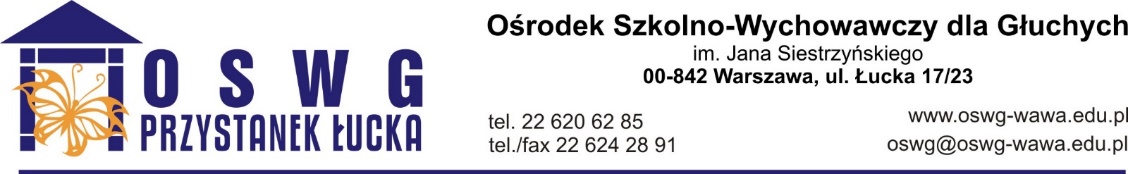 Biuletyn 
dla Rodziców i KandydatówWYDANIE SPECJALNESpis treściBiuletyn dla Rodziców – wydanie specjalne 	2 Przystanek Łucka zaprasza 	3 O internacie słów kilka	4  Psychologiczne Rozmowy czyli pomoc specjalistów w Przystanku Łucka	6Jak wspieramy komunikację językową naszych uczniów? 	8  Jaki zawód wybrać dla siebie?	10Jak odnaleźć się w nowym miejscu?	12Wzmacnianie motywacji ucznia do rozwijania zainteresowań własnych 	13Projekty wewnątrzszkolne i pozaszkolne i ich wpływ na rozwój młodego człowieka	15Nie samą nauką żyje człowiek, czyli… co można zrobić 
w Przystanku Łucka,  by rozwijać swoje pasje?	16Biblioteka i promocja czytelnictwa	19Działalność Samorządu Uczniowskiego	21Gazetka szkolna – kiedyś i dzisiaj 	22Młodzi Migają Muzykę w Przystanku Łucka	23Szkolna Liga Siatkówki	25Teatr „Surdus”	25 
Koło Głuchego Tłumacza	26
Nie taka matematyka straszna	27Spis aktów prawnych obowiązujących w OSWG	28Mocne strony Przystanku Łucka	29Biuletyn dla Rodziców – wydanie specjalneWychodząc naprzeciw potrzebom Rodziców, oprócz wydania specjalnego Biuletynu, na stronie internetowej Ośrodka udostępniliśmy „Poradnik OSWG”, pod adresem: www.poradnik.oswg-wawa.edu.pl lub www.oswg-wawa.edu.pl/poradnik.„Poradnik OSWG” jest formą współpracy z Rodzicami i opiekunami naszych uczniów za pośrednictwem platformy elektronicznej. Zawiera on działy tematyczne dobrane pod kątem przydatności wychowawczej oraz potrzeb uczniów, kandydatów i ich Rodziców oraz opiekunów. Wszystkie artykuły są napisane przez naszych nauczycieli i wychowawców. Staramy się, aby były rzeczowe i dawały pomoc w wychowaniu niesłyszącego nastolatka. Dziś otrzymujecie Państwo wydanie specjalne, przygotowane 
z okazji Dnia Otwartego w naszym Ośrodku. Zapraszamy do lektury 
i prosimy o współpracę. Przystanek Łucka zapraszaOśrodek Szkolno-Wychowawczy dla Głuchych im. Jana Siestrzyńskiego to placówka, która od 1970 roku kształci i wychowuje młodzież głuchą 
i słabosłyszącą. W Przystanku Łucka jest miejsce dla uczniów komunikujących się w różnoraki sposób – językiem polskim, polskim językiem migowym, systemem językowo – migowym. Jesteśmy otwarci na wszystkich, którzy chcą się uczyć i rozwijać, nie boją się pracy 
i szukają miejsca, w którym będą czuli się dobrze. Każdy uczeń na etapie szkoły ponadpodstawowej, który ma orzeczenie poradni psychologiczno-pedagogicznej o potrzebie kształcenia specjalnego, stwierdzające deficyt słuchu i wskazanie do nauki w ośrodku takim jak nasz - może zacząć uczyć się u nas. Proponujemy naukę w liceum ogólnokształcącym, technikum, w szkole branżowej oraz w szkole policealnej, a także w systemie kwalifikacyjnych kursów zawodowych. Nasi uczniowie w czasie pobytu w Ośrodku zdobywają wiedzę, umiejętności praktyczne, rozwijają swoje zainteresowania. Chcemy, by byli dwujęzyczni – komunikowali się w mowie i/lub piśmie w języku polskim oraz w polskim języku migowym. W codziennej pracy dążymy do tego, by uczniowie stale zwiększali swoje kompetencje w języku polskim, co da im możliwość zdania egzaminów zewnętrznych i pozwoli samodzielnie żyć poza terenem placówki. Zdajemy sobie sprawę, że zdobywanie wiedzy to proces nie dla każdego łatwy i przyjemny, w którym młody człowiek potrzebuje wsparcia. Otrzymuje je codziennie od wyspecjalizowanej kadry pracującej w Przystanku Łucka. Poza zajęciami lekcyjnymi może również rozwijać swoje pasje 
i zainteresowania, uczyć się samorządności i odpowiedzialności pracując 
w Samorządzie Uczniowskim. W Ośrodku działa internat, z którego mogą korzystać uczniowie spoza Warszawy. Placówka jest bardzo dobrze wyposażona – mamy pracownie komputerowe z dostępem do internetu, pracownie gastronomiczne, 
w których odbywa się kształcenie w kierunkach gastronomicznych, 
w każdej klasie jest komputer z łączem internetowym, a w większości 
z nich interaktywne tablice. Uczniowie mogą korzystać z biblioteki, w której również są stanowiska komputerowe i bogaty, sukcesywnie powiększany księgozbiór. Zajęcia z wychowania fizycznego odbywają się w sali gimnastycznej, w siłowni lub na nowoczesnym boisku szkolnym.W trakcie roku szkolnego uczniowie mają szanse zdobywać wiedzę w terenie – organizujemy wiele wycieczek dydaktyczno – wychowawczych. Misją szkoły jest wykształcenie absolwenta kreatywnego, dojrzałego osobowościowo, przygotowanego do podjęcia zadań rodzinnych, społecznych i zawodowych. Chcemy, żeby mury Ośrodka opuszczał:człowiek samodzielny, zaradny życiowo, który nie boi się wyznaczania celów, a następnie wkładania wysiłku w ich realizację, odpowiedzialny za swoje zachowanie, odważny, świadomy konsekwencji swoich decyzji;uczeń ze zbudowanym poczuciem własnej wartości, świadomy swoich mocnych i słabych stron, pragnący stale się rozwijać;młody, kreatywny człowiek z mocnym kręgosłupem moralnym, który wie co jest dobre, a co złe, ma uwewnętrzniony system wartości, poszukuje odpowiedzi na nurtujące go pytania, szanuje innych i jest otwarty na dialog z drugim człowiekiem; absolwent, który potrafi odnaleźć się w dynamicznie zmieniającej się rzeczywistości, korzystający z nowoczesnych technologii, 
a jednocześnie żyjący wśród ludzi, a nie w świecie wirtualnym;człowiek nie bojący się marzyć, ale również trzeźwo patrzący 
na siebie i warunki, w których przyszło mu żyć, wierzący we własne możliwości i świadomy tego, że na sukces trzeba przeważnie ciężko pracować.Zapraszam do lektury wydania specjalnego Biuletynu, która pozwoli Państwu poznać świat Przystanku Łucka. Mam nadzieję, 
że pobyt Państwa dzieci w Ośrodku będzie czasem pełnym pozytywnych doświadczeń.Anna Stopińskadyrektor OSWGO internacie słów kilka … W internacie mieszkają wychowanki i wychowankowie, którzy podzieleni są na 11 grup. Na pierwszym piętrze znajdują się sypialnie chłopców, piętro wyżej to królestwo dziewcząt. Uczniowie mieszkają w 4-osobowych pokojach. Grupa ma swoją świetlicę, w której uczniowie mogą uczyć się 
i odpoczywać, do dyspozycji mając kanały telewizji kablowej, komputer 
z dostępem do internetu, sieć Wi-Fi. Nasza kuchnia serwuje smaczne, zbilansowane posiłki, w ośrodkowym menu często pojawiają się przepyszne nowości. Do internatu można przyjechać już w niedzielę od godziny 14.00, wyjazdy są w piątkowe popołudnia. 
Lekcje w tym dniu kończą się o 13.30, więc po dobrym obiedzie 
i z prowiantem w plecaku wychowankowie ruszają do domu rodzinnego. Raz w miesiącu młodzież mieszkająca najdalej może pozostać w internacie pod opieką wychowawców.W internacie dbamy o rozwój i wychowanie uczniów. Chcąc przygotować ich do życia, przywiązujemy dużą wagę do wartości, staramy się, by młody człowiek akceptował i postępował w życiu zgodnie z zasadami prawdy, dobra, uczciwości, szacunku do siebie i drugiego człowieka, by był odpowiedzialny, dbał o bezpieczeństwo własne i innych. Chcemy, by nasz wychowanek spędzał czas efektywnie – ucząc się i odpoczywając. Dlatego też proponujemy różnego rodzaju aktywności w kołach zainteresowań:teatralnym - młodzi pasjonaci teatru realizują swoje zainteresowania występując w przedstawieniach. W tym roku na Wigilię grupa wystawiła „Kolędników”, mówiąc i migając z humorem i dowcipem pokazali polskie tradycje ludowe. Nasi aktorzy biorą udział w warsztatach w teatrach warszawskich, których zakończeniem jest często oglądanie spektakli 
z napisami. Grupa bębniarska ściśle współpracuje z członkami koła 
i tworzy podkład muzyczny do części przedstawień.kulinarnym - uczymy się zdrowego stylu życia i żywienia, przygotowujemy smakowite potrawy i desery zgodnie z dietetycznymi wymogami.dziennikarskim - młodzi humaniści z reporterskim zacięciem piszą 
o bieżących wydarzeniach w naszym środowisku, recenzują książki, filmy i wydarzenia kulturalne, piszą o tym, co ich interesuje. sportowym - mamy dużą grupę sportowców, którzy uwielbiają siatkówkę (chłopcy i dziewczęta biorą udział w rozgrywkach Warszawskiej Szkolnej Ligi Siatkówki), wychowankowie trenują koszykówkę, grupa zapaleńców przy dobrej pogodzie wspólnie z wychowawcami systematycznie biega, są też miłośnicy rzeźbienia mięśni - ci wyciskają siódme poty na siłowni. Jeżeli dopisuje pogoda to jesienią i wiosną jeździmy na rowerowe wycieczki.Jesteśmy wrażliwi na potrzeby innych, staramy się brać udział 
w akcjach społecznych, w tym roku wsparliśmy rodzinę w ramach „Szlachetnej paczki”. Odwiedzamy schroniska dla zwierząt.Zwiedzamy ciekawe miejsca (ostatnio mieliśmy okazję być w Sejmie 
i Senacie), organizujemy imprezy, konkursy, zabawy: Otrzęsiny, Mikołajki, turniej tenisa stołowego, Sport na wesoło, Geografia na wesoło, Familiada. Dyskutujemy, gramy w planszówki, gotujemy, a czasem po prostu oddajemy się chwilowemu „nicnierobieniu”.W razie kłopotów zdrowotnych nasi uczniowie codziennie mają możliwość skorzystania z porady pielęgniarki, bądź, jeśli jest taka potrzeba, wyjścia do pobliskiej przychodni lekarskiej.Tradycyjnie dwa razy w roku przygotowujemy spotkania całej społeczności Ośrodka przy wspólnej Wigilii i Śniadaniu Wielkanocnym. Cyklicznie organizujemy Ogólnopolski Festiwal Form Artystycznych Dzieci 
i Młodzieży z Wadą Słuchu. Młodzi twórcy z całej Polski prezentują swój dorobek artystyczny, biorą udział w warsztatach tematycznych - mają okazję do wspólnych spotkań, poznania się i zwiedzenia stolicy. Uczestniczymy 
w wydarzeniach kulturalnych na terenie Warszawy np.: w „Tygodniu kultury bez barier” czy imprezach organizowanych przez Mazowiecki Instytut Kultury, chodzimy na wystawy, do kina, na koncerty, odwiedzamy interesujące miejsca.Staramy się być blisko naszych wychowanków, jednocześnie szanując ich potrzebę prywatności. Wychowawca służy wsparciem zarówno 
w kwestiach związanych z nauką jak i tych codziennych, 
z którymi borykają się dojrzewający młodzi ludzie. W pracy bardzo dużo 
ze sobą rozmawiamy. Wsparciem służą również pedagodzy i psycholodzy, którzy prowadzą zajęcia dla grup, spotykają się indywidualnie z młodzieżą.Chcemy, by nasi wychowankowie czuli się w Internacie dobrze,
bo to z pewnością ułatwi im naukę w Ośrodku i da szanse, by odważnie rozwijali skrzydła.Bogdan Oleksiakkierownik Internatu Ośrodka Psychologiczne Rozmowy czyli pomoc specjalistów w Przystanku ŁuckaMłody człowiek rozwija się nie tylko poprzez edukację, udział w projektach, zajęciach pozalekcyjnych czy przez oddawanie się pasjom. Rozwój to też rozmowa i relacje z innym człowiekiem. Dlatego w Przystanku Łucka wszyscy pracownicy czyli wychowawcy, nauczyciele i specjaliści służyć Ci będą rozmową. Pokonywanie trudności życia codziennego, lepsze rozumienie siebie i innych, radzenie sobie ze stresem, nawiązywanie dobrych relacji z ludźmi, stawianie sobie celów to szczególny obszar pracy psychologów i pedagogów. Naszym podstawowym narzędziem pracy jest właśnie rozmowa, która jest ukierunkowana na Twój rozwój indywidualny.Oprócz wspierania uczniów w rozwoju, w codziennej pracy pomagamy 
w rozwiązywaniu trudności, kryzysów osobistych czy sytuacji konfliktowych. Diagnozujemy stan zdrowia ucznia. Zajmujemy się też sprawami formalnymi, prawnymi czy administracyjnymi. Staramy się pomagać w trudnej sytuacji życiowej i materialnej.Wspieramy pracę szkolnych doradców zawodowych. We współpracy 
z uczniami planujemy indywidualnie ścieżkę dalszej edukacji lub pomagamy w wyborze przyszłościowego zawodu. Używamy do tego testów psychologicznych diagnozujących predyspozycje osobowościowe ważne przy wybieraniu zawodu. Wspieramy również w przygotowywaniu dokumentów aplikacyjnych i autoprezentacji na rozmowie kwalifikacyjnej 
z przyszłym pracodawcą. Jesteśmy też do dyspozycji rodziców. Udzielamy konsultacji, porad, prowadzimy mediacje, a także organizujemy warsztaty dla rodziców 
w tematyce rozwoju kompetencji wychowawczych oraz adekwatnym wspieraniu dorastających dzieci. Pomocą w tych wszystkich obszarach, a także innych, z którymi uczniowie lub rodzice zwrócą się do nas, zajmują się 2 psycholożki i 2 pedagożki. Jesteśmy dostępne codziennie w godzinach od 8 do  w piątki 
do godz. 14. Wśród członków naszego zespołu są zarówno osoby niesłyszące, jak i słyszące - posługujące się polskim językiem migowym oraz językiem polskim. Można z nami skontaktować się zdalnie i osobiście. Rozmowy i pracę indywidualną prowadzimy również w obu formach, choć oczywiście preferujemy spotkania w ośrodku.Nasze gabinety to miejsca przyjazne. W atmosferze poufności udzielamy wsparcia oraz pomocy psychologicznej i pedagogicznej. Dokonujemy diagnoz, prowadzimy psychoedukację, profilaktykę, ale też można u nas się zrelaksować i odpocząć przy herbatce i ciastku. Szczególną uwagę poświęcamy uczniom pierwszych klas. Nowi ludzie, nowi nauczyciele 
i wymagania, nowe środowisko to często stresująca sytuacja dla pierwszoklasistów. Dlatego dbamy o to, aby adaptacja czyli przyzwyczajenie do nowego miejsca, nastąpiło jak najszybciej. Na początku września organizujemy warsztaty integracyjne dla uczniów 
i wychowawców.Organizujemy również pomoc uczniom poza ośrodkiem. Umawiamy spotkania indywidualne ze specjalistami, w których towarzyszymy w razie potrzeb. Organizujemy także spotkania grupowe ze specjalistami 
z różnych dziedzin, m.in. terapeutami uzależnień, psychoterapeutami, seksuologami, osobami zajmującymi się profilaktyką, promocją zdrowia, współpracujemy z przedstawicielami policji, straży miejskiej, sportowcami, ludźmi sztuki, a także z osobami, które odniosły sukces, zarówno niesłyszącymi jak i słyszącymi. W Przystanku Łucka spotkasz się także 
z absolwentami naszej szkoły, którzy studiują lub w inny sposób realizują swoje cele i marzenia.Aby wspierać uczniów słabosłyszących i niesłyszących (Twoje koleżanki 
i kolegów z innych szkół, a także ich bliskich oraz ich nauczycieli) prowadzimy w OSWG jedyny w Warszawie w tej dziedzinie Specjalistyczny Punkt Konsultacyjny (SPK). Pomagamy w ten sposób środowisku lokalnemu, dzieląc się naszą wiedzą i doświadczeniem z innymi, wspierając też ich rozwój.Integrujemy uczniów ze środowiskiem osób słyszących, bo wśród nich będziesz w przyszłości studiować czy pracować. Bardzo zależy nam 
na rozwijaniu Twojej samodzielności i odpowiedzialności, dlatego staramy się pokazać Ci możliwości, abyś wszedł w dorosłe życie jako człowiek pewny swojej wartości, z wiedzą i umiejętnościami, które pozwolą z sukcesem odnaleźć się we współczesnym świecie. Czekamy na Przystanku Łucka 😊Anna Martyniuk-Białecka, Urszula SitnikpsycholodzyAlicja Orłowska, Marta Łempicka-JanikpedagodzyJak wspieramy komunikację językową naszych uczniów?Troska o umiejętność komunikowania się uczniów niesłyszących ma 
w naszej placówce długoletnią tradycję. Ogół działań związanych 
z doskonaleniem procesu komunikowania się młodzieży niesłyszącej jest przede wszystkim realizowany poprzez Zespół Komunikacji Językowej. 
W skład Zespołu wchodzą logopedzi, nauczyciele rewalidacji, komunikacji oraz nauczyciele języka migowego. Do zadań Zespołu należy:prowadzenie zajęć rozwijających mowę, język polski, język migowy,organizowanie konkursów szkolnych i ogólnopolskich (np. konkurs gramatyczny, konkurs języka migowego, konkurs czytania mowy 
z ust),edukacja w zakresie rehabilitacji słuchu,opracowywanie autorskich pomocy dydaktycznych.Kształcenie językowe uczniów we wszystkich szkołach odbywa się na:zajęciach terapii logopedycznej,lekcjach rewalidacji,lekcjach komunikacji,lekcjach języka migowego.W Ośrodku zatrudnionych jest 6 logopedów, którzy prowadzą indywidualne zajęcia w gabinetach logopedycznych. Są one wyposażone  
w specjalistyczne programy komputerowe do terapii mowy i słuchu, jak również autorskie pomoce do ćwiczeń artykulacyjnych i słuchowych. Indywidualną terapią mowy objętych jest 100% uczniów szkół ponadpodstawowych i 50% uczniów szkoły policealnej. Zajęcia logopedyczne realizowane są zgodnie z indywidualnymi programami terapii, opracowywanymi dla każdego ucznia. Na zajęciach logopedycznych prowadzone są ćwiczenia:oddechowo-fonacyjne,artykulacji,ćwiczenia prozodyki (rytmu, akcentu, melodii),ćwiczenia słuchowe,ćwiczenia czytania mowy z ust,ćwiczenia leksykalno-gramatyczne.Po upływie każdego roku terapii dokonywana jest ocena mowy i słuchu każdego ucznia. Wyniki jednoznacznie wskazują na postęp w tym zakresie. Na uwagę zasługuje ścisła współpraca z gabinetem Konert, w którym wielu uczniów otrzymało pomoc w zakresie naprawy aparatów słuchowych lub wkładek dousznych, a także profesjonalne wskazówki związane 
z protezowaniem słuchu. Głównym celem zajęć zarówno rewalidacyjnych, jak i z zakresu komunikacji jest doskonalenie umiejętności językowych. 
W ramach przedmiotu rewalidacja w liceum ogólnokształcącym 
i technikum szczególny nacisk położony jest na kształtowanie umiejętności czytania ze zrozumieniem, analizę różnorodnych tekstów (literackich, popularnonaukowych, o tematyce społecznej, wycinków prasowych, informacyjnych) w celu przygotowania uczniów do pierwszej części pisemnego egzaminu maturalnego z języka polskiego. Treści realizowane 
w zasadniczej szkole zawodowej w dużej mierze odnoszą się do specyfiki zawodu, np. w klasie kucharskiej uczniowie utrwalają słownictwo związane 
z kuchnią, gotowaniem.Przedmiot komunikacja zajmuje się użytkową stroną języka. Celem tego przedmiotu jest rozwijanie umiejętności językowych, umożliwiających swobodne porozumiewanie się w języku polskim, wyrażanie własnych emocji, opinii na określony temat. Na lekcjach komunikacji kształtowana jest u uczniów umiejętność zachowania się w różnych sytuacjach komunikacyjnych np. w sklepie, banku, przychodni, u lekarza, na dworcu. Dla młodzieży z wadą słuchu ćwiczenia językowe są trudne, wymagają ogromnego skupienia i zaangażowania. Ze względu na bardzo zróżnicowany poziom opanowania mowy i języka praca na lekcjach jest zindywidualizowana i odbywa się w grupach. Treści i metody dostosowane są do potrzeb i możliwości każdego ucznia. Celem lekcji języka migowego jest sprawne posługiwanie się językiem migowym poprzez opanowywanie nowych pojęć, precyzyjne tłumaczenie 
i interpretowanie języka polskiego oraz poznawanie kultury głuchych. Lekcje języka migowego odbywają się w oparciu o programy autorskie 
i dostosowane są do poziomu opanowania języka migowego przez uczniów. Tak kompleksowe i wszechstronne wspomaganie rozwoju kompetencji językowych ułatwia uczniom zdobywanie wiedzy, pomaga 
w przygotowaniu się do egzaminu maturalnego, egzaminu zawodowego, 
a także umożliwia lepsze funkcjonowanie w życiu. Hanna Jurojć logopedaMarta Żulewska	nauczycielka rewalidacji i komunikacjiJaki zawód wybrać dla siebie?Zdobycie zawodu, a właściwie jego nauka, zajmie człowiekowi zaledwie kilka lat – od 3 do 6, natomiast praca w zawodzie może zająć człowiekowi trzy czwarte życia. Zdarza się, że ludzie w czasie swojej aktywności zawodowej zdobywają kwalifikacje w kilku zawodach bądź zmieniają zawód.Czynników wpływających na podjęcie decyzji o wyborze bądź zmianie profesji jest bardzo wiele. Wśród najważniejszych wymienia się:osobowość,zainteresowania i predyspozycje zawodowe,skłonności zawodowe,możliwości intelektualne,stan emocjonalny i psychofizyczny,cele i wartości życiowe preferowane przez decydenta,jakość przebiegu edukacji,motywację,środowisko rodzinne i szkolne, w którym dana osoba dorastała 
i kształciła się,tradycję i obyczaje rodzinne,warunki finansowe i materialne,sytuację, tendencje i trendy na rynku pracy w miejscu zamieszkania danej osoby,koniunkturę w gospodarce danego państwa.Już w szkole podstawowej młodzież powinna być zorientowana 
i poinformowana o tym, jak wygląda świat zawodów i rynek pracy, gdyż właśnie w tym czasie wybiera swoją dalszą ścieżkę edukacji. 
Niestety, w rzeczywistości wygląda to inaczej, gdyż młodzież często będąc już w szkole ponadpodstawowej wciąż jest niezdecydowana, nadal nie wie jaki zawód wybrać. Przyczyn takiego stanu jest wiele. Na szczęście 
w Polsce mamy bardzo elastyczne rozwiązania w zakresie edukacji zawodowej. Obecnie w polskim systemie oświatowym są trzy ścieżki edukacji, którymi uczeń może podążyć po ukończeniu szkoły, a każda 
z tych nich ma swoje atuty:1. edukacyjna ścieżka branżowa:
1. a. szkoła branżowa I stopnia (3 lata nauki) – możliwość uzyskania kwalifikacji w danym zawodzie po zdaniu egzaminu. Po ukończeniu szkoły branżowej I stopnia istnieje możliwość podjęcia dalszej nauki w szkole branżowej II stopnia, w szkole dla dorosłych, żeby zdać maturę i pójść 
na studia;
1. b. kwalifikacyjny kurs zawodowy (1-2 lata nauki) – możliwość uzyskania kwalifikacji zawodowych po zdaniu egzaminu.2. edukacyjna ścieżka techniczna:
2. a. technikum (5 lat nauki) – możliwość uzyskania danej kwalifikacji bądź wszystkich kwalifikacji, aby otrzymać tytuł technika oraz zdania matury;
2. b. szkoła policealna (2 lata nauki) – po ukończeniu liceum możliwość uzyskania świadectwa w danej kwalifikacji bądź we wszystkich kwalifikacjach, a tym samym możliwość otrzymania tytułu technika.3. edukacyjna ścieżka ogólnokształcąca czyli liceum ogólnokształcące (4 lata nauki) – głównym celem jest skupienie się 
na przygotowaniu do matury i podjęcia studiów wyższych. Innym rozwiązaniem jest podjęcie dalszej nauki w szkole policealnej lub 
na kwalifikacyjnym kursie zawodowym bez konieczności zdawania matury. 
To rozwiązanie daje możliwość zdobycia kwalifikacji w zawodzie albo konkretnego zawodu.Uczeń, bądź jego rodzic/opiekun, zastanawiając się nad własną/dziecka karierą zawodową, często zadaje sobie pytania:czy wybór danego zawodu jest zgodny z jego zainteresowaniami, predyspozycjami i możliwościami intelektualnymi, z jego stanem zdrowia?czy dany zawód jest poszukiwanym i przydatnym zawodem na rynku pracy w jego miejscu zamieszkania bądź w innym, do którego chce się przeprowadzić?czy nauka wybranego przez niego zawodu jest dla niego dostępna?czy i jakie są możliwości uzyskania zapomogi lub dofinansowania obciążeń finansowych i pozafinansowych związanych z podjęciem i kontynuacją nauki zawodu?Odpowiedzi na te pytania można znaleźć z sukcesem na konsultacjach 
z doradcą zawodowym, psychologiem, pedagogiem szkolnym. Konsultacje takie są codzienną praktyką w naszym Ośrodku i należą również do moich zadań. Działania doradcze podejmowane w naszym Ośrodku mają przede wszystkim ukształtować u młodzieży orientację zawodową czyli potrzebę podjęcia świadomej decyzji zawodowej. W praktyce oznacza to, że młodzież poznaje swoje zainteresowania, predyspozycje zawodowe i możliwości przedsiębiorcze, po czym ukierunkowuje się do podjęcia decyzji zawodowej.W trakcie zajęć z doradcą zawodowym uczniowie uczą się sporządzać dokumenty aplikacyjne i biznesplany. Ponadto mają też możliwość rozwiązania różnych testów dotyczących predyspozycji zawodowych 
i omówienia wyników. Mogą zadawać nurtujące ich pytania i wspólnie 
z doradcą poszukać na nie odpowiedzi.Każdego roku odbywają się warsztaty grupowe dotyczące nabywania umiejętności pisania dokumentów aplikacyjnych i poznawania elementów prawa pracy. Są organizowane szkolne konkursy na najlepsze dokumenty aplikacyjne i biznesplan. Wychodzimy na targi pracy i przedsiębiorczości.
Nasi uczniowie uczą się również samodzielnego i aktywnego poszukiwania pracy. Niektórzy z pełnoletnich uczniów podjęli już pracę: pracują popołudniami oraz w weekendy łącząc to z nauką. Inni zaś podjęli dodatkowe kursy kwalifikacyjne nie rezygnując z nauki 
w naszym Ośrodku. Ci uczniowie są dumni ze swoich decyzji.Uczniu, jeżeli jesteś zainteresowany własną karierą zawodową, 
nie zwlekaj, umów się ze mną na konsultację w Ośrodku albo 
on-line. Zapraszam codziennie, przez 5 dni w tygodniu przez cały rok szkolny.Rodzicu, Opiekunie, w razie pytań dotyczących kwestii kariery zawodowej twojego dziecka służę poradą 5 dni w tygodniu przez cały rok szkolny.Agata Jasińska
nauczyciel przedsiębiorczości
doradca zawodowyJak odnaleźć się w nowym miejscu?Wybór nowej szkoły czyli kontynuacja nauki w nowej szkole jest jednym z najważniejszych etapów w życiu każdego młodego człowieka i jego rodziców. Wiąże się też z bardzo dużym stresem. Związane z tym obawy, czy będzie miał nowych przyjaciół, czy poradzę sobie z nauką 
i wymaganiami szkolnymi. Szczególnie trudne może się to okazać dla tych, którzy nie mieszkali wcześniej w internacie lub nie uczyli się w szkołach dla uczniów niesłyszących.Jak się przygotować do zmiany szkoły?Drogi Uczniu!Nie twórz własnych wyobrażeń na temat szkoły, rówieśników czy nauczycieli. To może przeszkadzać. Stwórz atmosferę przyjazną dla nowej klasy, kolegów i nauczycieli. Angażuj się w poznanie nowego miejsca i nauczycieli.Bądź sobą, pokaż swoje zalety, ale też trudności, z którymi się borykasz. Na przykład, gdybyś nie znał języka migowego albo potrzebował podczas odrabiania pracy domowej osoby do wyjaśnienia niezrozumiałych treści, powiedz nam o tym. Chcemy o Tobie dużo wiedzieć, żeby móc lepiej Ci pomóc.Pokaż swoje talenty i umiejętności. W naszej szkole posiadamy różne koła zainteresowań i Ty będziesz mógł rozwijać się dalej lub znajdziesz nowe dziedziny, które Cię zainteresują. Na lekcjach staraj się być aktywny. Nauczyciel w szkole średniej wymaga od Ciebie więcej twórczego myślenia, pytania stawiane na zajęciach nie są jednoznaczne, wymagają wnikliwej analizy. Ponadto, odpowiedzi na nie zazwyczaj jest kilka, dlatego nie dziw się, jeśli koledzy będą mieli inne zdanie, które także będzie uznane za poprawne. Nie ma „obijania się” - jeżeli długo nic nie robisz, nauczyciel na pewno zwróci na Ciebie uwagę. Dlatego, warto jest aktywnie uczestniczyć w lekcjach, a przynajmniej uważać.W naszej szkole może być naprawdę fajnie! Nawiązujesz nowe przyjaźnie, które trwać mogą do końca życia. Uczysz się tylu nowych rzeczy. Poznajesz siebie lepiej i upewniasz się w tym, co chcesz robić 
w przyszłości.Szkoła to czas nauki i zabawy. Piękny okres w życiu. Niektórzy mówią, że najpiękniejszy. Warto więc go wykorzystać maksymalnie. Życzę wam dobrego wyboru i mądrego rozwoju.Magdalena Bielak – Kościńskapsycholog Wzmacnianie motywacji ucznia 
do rozwijania zainteresowań własnychPraca własna ucznia kojarzy się przede wszystkim z nauką. Nie jest to dziwne, wszak głównym zadaniem życiowym młodzieży jest nauka. Jej celem jest zdobycie zawodu, ukończenie studiów, podjęcie satysfakcjonującej pracy. Jednakże nigdy nie należy zapominać, że każdy człowiek poza sferą swoich obowiązków – nauki i następnie pracy, ma także możliwość rozwijania się. Odbywa się to poprzez rozwijanie zainteresowań, które są niezwykle zindywidualizowane. Z tej racji szkoła ma ograniczoną możliwość pracy 
z uczniem, choć poprzez różne zajęcia szkolne i pozaszkolne, dzięki pracy wszystkich nauczycieli i wychowawców naszego Ośrodka, stara się je rozwijać. Istotna zatem staje się praca własna młodego człowieka poza szkołą. Każdy ma jakieś zainteresowania, każdy coś lubi. Niektórzy czytają książki, inni uprawiają sport, jeszcze inni się nim interesują, wielu ogląda filmy, część interesuje się informatyką, sztuką, kulinariami i wieloma innymi zagadnieniami. Niezwykle istotne jest, by zainteresowania te umiejętnie podtrzymywać. Można to robić na wiele sposobów – dostarczanie młodzieży nowych materiałów rozwijających zainteresowania, rozmowy, pogadanki, wspomnienia rodziców i rodzeństwa z doświadczeń z danymi rzeczami, zachętę i wskazówki, oraz wiele innych. W jaki sposób wzmacniać motywację ucznia do samorozwoju? Przede wszystkim przez rozmowę, która naprowadza młodzież do podjęcia jakiegoś zobowiązania. Przykładem może być rozmowa o filmie, którego młody człowiek nie widział, ale deklaruje, że obejrzy. Motywować może też rozmowa o tym, co się chce osiągnąć, do czego się dąży oraz analizowanie czynności prowadzących do tego celu. Innym rodzajem oddziaływania może być rozmowa o samym celu, wyobrażenie sobie danego celu - co będzie, jeśli osiągnę to, o czym marzę? Dalej, można porozmawiać o tym, co będzie jeśli nie uda się osiągnąć wyznaczonego celu. Istotne jest, by cele, jakie obiera sobie uczeń, były realne – nie każdy zostaje kosmonautą, gwiazdą kina czy znaczącym politykiem. Uczniowie naszej szkoły są jednak w większości realistami, którzy wiedzą, że mają swoje ograniczenia, także te, związane z wadą słuchu. Bardzo często nie są świadomi tego, że mają też zalety, takie jak: spostrzegawczości, wrażliwości na kolory, kształt i kompozycję, zdolność dostrzegania detali, znajdywania elementów nie pasujących do innych. 
To są cenne i poszukiwane na rynku pracy cechy. Tego rodzaju umiejętności nie są tylko zwykłym hobby. Umiejętności kompozycji kwiatów są cenne 
u florystów, umiejętne operowanie smakiem i atrakcyjne podanie dań jest ważne u kucharzy, kolor i kompozycja kadru jest istotna dla grafików 
i fotografów. W Ośrodku kształtujemy te umiejętności w tracie nauki zawodu. 
W obecnym świecie, gdzie niemal każdy młody człowiek ma telefon 
z aparatem fotograficznym, z dostępem do Internetu, sprawia, że ma możliwości jakich nie było jeszcze choćby dekadę temu. Warto te możliwości wykorzystać!dr Mariusz Saknauczyciel przedmiotów informatycznychProjekty wewnątrzszkolne i pozaszkolne 
i ich wpływ na rozwój młodego człowiekaChciałabym podzielić się z Państwem swoimi obserwacjami jako psychologa szkolnego i dorosłej osoby niesłyszącej. Przedmiotem moich zainteresowań zawodowych są działania młodzieży niesłyszącej w grupach nieformalnych i przy różnych projektach wewnątrzszkolnych oraz poza szkołą. Nasza Młodzież, mimo że jest już dorosła, nadal potrzebuje ukierunkowania, podpowiedzi jak ma żyć i wykorzystywać wolny czas. Potrzebuje uświadomienia, jakim potencjałem dysponuje i co z nim ma zrobić. Dzięki uczestnictwu w różnych projektach miałam okazję zauważyć wśród uczniów pozytywne skutki zaangażowania w działania grup nieformalnych. Do takich inicjatyw zgłaszają się często Młodzi, którzy nie wiedzą co ze sobą zrobić, mają inne wyobrażenia o pracy, rozwoju wewnętrznym. Przyczyną takiego stanu jest często niskie poczucie własnej wartości, brak odwagi itd.Udział w projektach określa uczniom pewien kierunek własnych działań 
i wzmacnia motywację do zmiany oraz ciągłego rozwoju. Jednak przede wszystkim uczy samodzielności i pracy w zespole. Ważne jest też to, 
że dzięki takim inicjatywom możliwe jest poznanie nowych języków czy kultury danych krajów, a nawet posmakowania innej kuchni. Obserwując pozytywny rozwój naszych uczniów ogromnie wierzę w to, że dzięki zaangażowaniu w różnego rodzaju przedsięwzięcia edukacyjne, 
po opuszczeniu murów szkoły staną się samodzielni, odważni 
w kontaktach ze światem zewnętrznym, a przede wszystkim nie będą bali się podejmować różnych prac krótkoterminowych czy długoterminowych. Wierzę też w to, że będą podejmować trudne wyzwania i podążać ciągłemu rozwojowi.Drodzy Rodzice! Zachęcajcie swoje dzieci do aktywności 
w różnych grupach nieformalnych. Interesujcie się tym, co Wasze dziecko robi w wolnym czasie i rozmawiajcie o tym często. Motywujcie do podjęcia działań, bo motywacja jest najlepszym motorem rozwoju Waszego dziecka.Magdalena Bielak-Kościńska
psycholog 
Nie samą nauką żyje człowiek… czyli, 
co można zrobić w Przystanku Łucka, 
by rozwijać swoje pasjeDzisiaj szkolna codzienność to dość napięty plan lekcji. Czasem trudno znaleźć czas dla siebie, ale w Ośrodku staramy się zapewnić młodzieży szeroki pakiet zajęć dodatkowych. Wierzymy, że młody człowiek ma dużo energii i pomysłów na życie, część z nich przychodzi do nas z konkretnymi zainteresowaniami, a my chcemy dać im możliwość rozwijania tych pasji. Dla typu naukowców mamy różnorodne koła przedmiotowe: biologiczne, historyczne i językowe. Dla artystów w ofercie znajdują się koło teatralne, filmowe, plastyczne czy zajęcia z „migania muzyki”. Sportowcy mogą trenować siatkówkę, ćwiczyć mięśnie na siłowni czy zajęciach 
z gimnastyki. Wielu naszych uczniów trenuje również w klubach zewnętrznych. Smakosze mogą brać udział w zajęciach kulinarnych, 
na których pieką ciasta, robią sałatki, eksperymentują ze smakami. Osoby 
z talentem pisarskim albo zacięciem dziennikarskim mogę realizować się angażując w prace zespołu redagującego szkolną gazetkę „Czy wiesz?”. 
Z kolej Ci bardzo aktywni, lubiący pracę na rzecz innych i chcący wpływać na rzeczywistość szkolną pracują w Samorządzie Uczniowskim i dbają 
o dobrą atmosferę w placówce. Na kochających Warszawę i tych, którzy chcą ją lepiej poznać czeka Koło Młodego Przyjaciela Warszawy. Młodzież zainteresowaną zdobywaniem doświadczeń w pracy tłumacza Polskiego Języka Migowego zapraszamy na spotkania Koła Głuchego Tłumacza, gdzie pod okiem specjalistów uczą się tej sztuki i ćwiczą, ćwiczą, ćwiczą. Mamy również w ośrodku grupę Bajkomigaczy, którzy swój czas 
i energię wkładają w nagrywanie bajek, legend w polskim języku migowym, by były dostępne dla tych najmłodszych i ciut starszych. 
W naszej codzienności mamy również różnego rodzaju konsultacje, podczas których uczeń może rozwijać swoje kompetencje językowe, skorzystać z porady nauczyciela, uzupełnić braki w wiadomościach, spowodowanych na przykład chorobą, a co za tym idzie nieobecnością 
w szkole. W czasie roku szkolnego organizowane są również różnego rodzaju imprezy, konkursy, spotkania z ciekawymi ludźmi czy też wyjścia 
do kina, teatru, na wystawy, do muzeum jak i na różnego rodzaju warsztaty.Dobrą okazją do zdobywania nowych doświadczeń jest udział 
w projektach europejskich, które od kilku lat są realizowane na terenie Ośrodka. Młodzież wyjeżdżała do Norwegii, Anglii, Turcji, Włoch, Niemiec, gościliśmy również u nas młodzież z Bułgarii, Włoch, Rumunii. W ramach tych działań młodzi zdobywali doświadczenia w zakresie tworzenia słowników, metodyki i zasad pracy tłumacza języka migowego, pokonywania barier i wyrównywania szans osób z niepełnosprawnością, angażowali się 
w działania artystyczne wraz ze słyszącymi rówieśnikami. Mieli szansę poznać ludzi z innych kręgów kulturowych, wymienić doświadczenia życiowe z rówieśnikami z wadą słuchu.Staramy się wspierać naszych uczniów i zachęcać do odkrywania pasji. Zachęcamy młodzież do realizacji własnych pomysłów, poszukiwania 
na nie funduszy, tak zaczęła się nasza przygoda z programem „Aktywna młodzież mieszka w Warszawie” Zarządu Głównego Polskiego Związku Głuchych. To projekt grantowy, w którym może wziąć udział grupa nieformalna np. grupa uczniów. Nasi uczniowie zrealizowali wiele projektów o różnorodnej tematyce. Powstały projekty: kulinarne, muzyczno-językowe, tłumaczeniowe i fotograficzne. Była to doskonała okazja 
na zdobycie nowych doświadczeń, zwiększenie wiedzy w danej dziedzinie, zdobycie nowych umiejętności np. planowania własnych działań, pisania wniosków, pilnowania terminów i wywiązywania się z podjętych zobowiązań. 
Taka aktywność bardzo pozytywnie wpływa na rozwój, poszerza horyzonty, buduje wiarę w siebie. Wiadomo, że nic tak człowiekowi nie poprawia humoru i nie dodaje energii jak aktywny wypoczynek. Rozwój własnych zainteresowań, działania sprawiające przyjemność to sytuacje, w których 
w naturalny sposób, pomimo wysiłku, człowiek uczy się nowych rzeczy, zbiera doświadczenia i rozwija się nawet tego nie czując. Chcemy, by nasi uczniowie stawali się młodymi, odpowiedzialnymi, pełnymi chęci do życia, pewnymi swojej wartości ludźmi. By odkrywali świat i znajdowali w nim rzeczy, których robienie będzie miało dla nich znaczenie.Anna Stopińskadyrektor OśrodkaZdaniem Uczniów:Na Łuckiej można robić dużo ciekawych rzeczy – są kółka czytelnicze, warsztaty kulinarne, są tak różne zajęcia, że każdy może bez problemu dobrać sobie coś zgodnie ze swoimi zainteresowaniami (np. fotografia, sport, taniec, informatyka, strzelectwo itp.). Ja na przykład, by rozwijać swoje pasje, chodzę na kółko polonistyczne i historyczne, oraz biorę udział 
w szkolnych, i pozaszkolnych konkursach, a także w ciekawych wycieczkach (Jakub)W tej szkole rozwijam się aktorsko, bo lubię grać na scenie. Lubię także zajęcia sportowe. Dzięki logopedii lepiej odczytuję mowę z ust, wcześniej 
w ogóle tego nie potrafiłam. Nauczyłam się lepiej migać w PJM (Alikson)
Jak rozwijam moje pasje na Łuckiej? Zacznijmy od tego, o jakie pasje nam chodzi, bo mam ich bardzo wiele. Nie zmienia to faktu, że Łucka bardzo mi pomaga w ich rozwijaniu. Zacznijmy od najbardziej oczywistej rzeczy 
– Młodzi Migają Muzykę. Bycie w tej grupie dało mi tak wiele, że nie starczyłoby miejsca na rozpisanie tego wszystkiego. Muzyka, montaż, kamera, tego wszystkiego nauczyłem się tam. Łucka to także życie, prywatne i towarzyskie. W internacie uczysz się samodzielności, tak jak ja, a oprócz tego poznajesz wielu przyjaciół, których widzisz tak często, 
że stają się częścią twojego życia. Niektóre z tych przyjaźni mogą nawet potrwać lata, kto wie? Nie będę się rozpisywał, po prostu wpadnij
i przekonaj się! (Jakub)Dzięki zajęciom w szkole rozwijam się, poznaje nowych kolegów, mamy fajnych nauczycieli. Szkoła jest dobrze wyposażona, z czego można korzystać. Warto tu przyjść do szkoły, a potem dostać się na dobre studia (Desiro)Szkolna Liga Siatkówki na Łuckiej Dołączyłam do SLS, jak przyszłam 
do szkoły na Łuckiej. Dzięki Szkolnej Lidze Siatkówki mogę rozwijać się. Lubię grać mecze co tydzień. Granie w siatkówkę daje mi przyjemność. 
Na początku nie było łatwo, ale po jakimś czasie udało mi się wypracować współpracę z innymi siatkarkami. Nie byłam przyzwyczajona do nowej drużyny. Ale cieszę się, że dołączyłam do SLS! (Sabina)Uczestnictwo w Kole Głuchego Tłumacza daje mi szerokie, otwarte spojrzenie na rzeczywistość jak to jest być tłumaczką. Dzięki Kołu rozwijam się, zbieram doświadczenia i ćwiczę pamięć. Gdy tłumaczę to zapominam 
o wszystkim co jest wokół mnie i przekazuję to co mówi dana osoba. Sprawia mi to przyjemność! Robię to co kocham. Zachęcam każdego 
z Was, a będzie dobra zabawa (Oliwia)Od roku chodzę na warsztaty teatralne, nigdy wcześniej nie nie pomyślałam, że tyle rzeczy nauczyłam się dzięki warsztatom np. jak współpracować z różnymi ludźmi, a także jak wesprzeć innych na scenie. Wspólnie stworzyliśmy wspaniale wspomnienia związane z nimi. 
Nie żałuję, że dołączyłam do warsztatów. (Ania)Jak się rozwijam w szkole? W czwartki chodzę na zajęcia koła teatralnego, we wtorki też, ale to zajęcia ze słyszącymi. Codziennie uczę się w szkole 
i rozwijam (Karolina)Szkoła na Łuckiej jest najlepsza, mam tu wielu dobrych przyjaciół. Poziom nauczania jest dobry, co daje nam możliwość rozwoju i osiągniecie czegoś w przyszłości. Nauczyciele nieźle migają. Moją pasję rozwijam 
na warsztatach muzycznych w grupie MMM. Kocham klimat tych zajęć, dają nam one radość, uczę się tam dużo różnych rzeczy, np. kreatywności 
w pracy z kamerą, tłumaczenia tekstów na PJM, poznawania języka polskiego, w tym rozumienia metafor. Nasze dyskusje pobudzają 
do myślenia i szukania ciekawych pomysłów oczywiście. Wspólnie gotujemy, a w czasie przerwy rozmawiamy na ciekawe tematy. Obowiązkowo jest przy tym dużo śmiechu (Agata)Biblioteka i promocja czytelnictwaJak dbamy o czytelnictwo naszych uczniów? Oto niektóre działania promujące czytelnictwo w Ośrodku:projekt „Książka łatwa czy trudna” – uczniowie podejmują próby selekcjonowania literatury pięknej według poziomu trudności językowej (podział na 4 kategorie: łatwa, średnia, trudna i bardzo trudna). Każda z tych kategorii ma swój kolor naklejony na grzbiet książki, co ma ułatwić czytelnikowi jej wybór. Kolor zielony oznacza książkę łatwą, kolor żółty – poziom średni, niebieski – trudny, 
a czerwony – bardzo trudny;projekt „Wolny dostęp do półek” – uczniowie uczą się samodzielności w wyborach czytelniczych;projekt „Kupujemy książki” – uczniowie wybierają tytuły książek 
do kupienia do biblioteki,bierzemy udział w zbiórkach książek np. w Ogólnopolskiej Świątecznej Zbiórce Książek „Podaruj książkę Kresowiakom” – książki zostały przekazane polskim licealistom na Litwie i Białorusi 
za pośrednictwem Warszawskiego Towarzystwa Przyjaciół Wilna 
i Grodna, sukcesywnie uczestniczymy w Ogólnopolskiej Zbiórce Książek „Zaczytane biblioteki” ,rokrocznie bierzemy udział w Ogólnopolskiej Akcji Publicznego Czytania „Jak nie czytam, jak czytam”,dwukrotnie braliśmy udział w Narodowym Programie Rozwoju Czytelnictwa. Lista książek do kupienia opracowana przez uczniów była zaakceptowana przez Samorząd Uczniowski i Radę Rodziców. Ponadto wszystkie klasy zrealizowały projekty edukacyjne 
z wykorzystaniem księgozbioru biblioteki szkolnej oraz dotyczące promocji czytelnictwa.,wzięliśmy udział w ogólnopolskim konkursie „Ławka 
z wyobraźnią” przeprowadzonym w listopadzie 2016r. przez Fundację Zaczytani.org – projekt ławki wykonały Karolina Bartosiewicz 
i Katarzyna Wieczorkiewicz. Tytuł projektu: „Literatura polska widziana oczami osób głuchych”, w którym została wykorzystana tematyka „Pana Tadeusza” Adama Mickiewicza. Konkurs nie został rozstrzygnięty, ale projekt ławki uczennic został wprowadzony do katalogu fundacji i czeka na sponsora i produkcję;w ramach projektu żywieniowego „Trzymaj formę” prowadzonego  przez nauczycielkę Alicję Kozińską biblioteka zgromadziła 
i udostępniała książki z działu gastronomia, zdrowie i dietetyka,w ramach całorocznej korelacji czytelniczej między biblioteką 
a przedmiotami szkolnymi – uczniowie na polecenie nauczycieli wypożyczają zbeletryzowane książki przedmiotowe, za co mogą otrzymać ocenę;czytanie w czasie wolnym: uczniowie mają możliwość wypożyczenia książek na okres ferii zimowych i wakacji. Wyjątkiem są uczniowie klas kończących. Ponadto w grupach internackich są realizowane zajęcia czytelnicze z uwzględnieniem preferencji czytelniczych wychowanków.A jak jest z czytaniem w Przystanku Łucka?dużym zainteresowaniem cieszy się literatura piękna, młodzieżowa 
i literatura faktu, książki kryminalne, horrory oraz fantasy. Coraz częściej czytelnicy pytają o literaturę związaną ze środowiskiem niesłyszących. Wzrasta chęć korzystania z poradników typu:jak zdobyć chłopaka/dziewczynę,jak wygląda pierwsza miłość,jak uniknąć depresji,jak nie popełnić błędów w wyborze partnera życiowego,jak zrealizować podróże marzeń…Uaktywnia się grupa czytelników chcących dokonywać świadomych wyborów życiowych. Czytelnicy są teraz bardziej świadomi, otwarci i nie ukrywają swoich potrzeb czytelniczych. Powiększa się grono uczniów, którzy swoje poszukiwania czytelnicze prowadzą poza biblioteką szkolną 
i coraz częściej korzystają z propozycji nauczycieli i kolegów, a nawet sami wskazują ciekawe tytuły będące bestsellerami.Szkoła podejmuje wiele działań promujących czytelnictwo i zachęcających niesłyszących uczniów do przełamywania niechęci do czytania. Efekty są widoczne, ale bardzo potrzebujemy wsparcia i zainteresowania ze strony Rodziców. Zapraszam Państwa do włączenia się w działania promujące czytelnictwo oraz do biblioteki szkolnej www.biblioteka.oswg-wawa.edu.pl;Anna Antosnauczyciel bibliotekarzDziałalność Samorządu Uczniowskiego 
Samorząd Uczniowski istnieje od samego początku istnienia OSWG. Tworzą go wszyscy uczniowie Ośrodka. Praca samorządu odbywa się na ustalonych zasadach i zgodnie ze statutem Ośrodka. Pracujemy według określonego, ale elastycznego planu pracy, sporządzanego 
na początku każdego roku szkolnego. Współpracujemy z dyrekcją szkoły 
i gronem pedagogicznym, a reprezentujemy całą młodzież. Staramy się włączać uczniów do różnych przedsięwzięć, nie tylko szkolnych, organizacji stałych imprez oraz okolicznościowych. Uczniowie przez cały rok nauki 
i pracy w samorządzie starają się aktywnie, świadomie i skutecznie uczestniczyć w życiu naszej szkoły. Mobilizacja do działania zaczyna się już we wrześniu, kiedy odbywają się wybory do prezydium Samorządu Uczniowskiego. Każdy kandydat przedstawia swój program wyborczy, starając się przekonać do siebie koleżanki i kolegów. Zaangażowanie 
w kampanię powoduje wiele nieoczekiwanych sytuacji, ogrom pozytywnych emocji oraz największą ciekawość wśród uczniów - kto zajmie fotel przewodniczącego SU. W skład prezydium samorządu, oprócz przewodniczącego i wiceprzewodniczącego, wchodzą uczniowie chętni do pracy w sekcjach: informacyjnej, czytelniczej, sportu i rekreacji, fotoreportażu, czystości i konferansjerki. Samorząd Uczniowski wspólnie 
z opiekunami organizuje różne imprezy, m.in.: Dzień Nauczyciela, Dzień Patrona, Dzień Kobiet, święta państwowe, otrzęsiny klas pierwszych, mikołajki, konkursy oraz wiele innych przedsięwzięć i akcji charytatywnych. Dzięki działalności w Samorządzie Uczniowskim młodzież uczy się współpracy z gronem pedagogicznym oraz rówieśnikami, zdobywa nowe umiejętności, poznaje problemy innych uczniów, uczy się negocjacji 
i empatii. Buduje lepsze relacje na linii nauczyciel – uczeń, uczeń-uczeń 
i dyrektor-uczeń. Uczniowie mają wpływ na decyzje podejmowane na rzecz naszego Ośrodka. Praca w Samorządzie Uczniowskim niekiedy bywa bardzo trudna, czasem wymaga poświęcenia dużej ilości czasu i wysiłku, ale dzięki temu młodzież uczy się kreatywności, odpowiedzialności 
i pracowitości, jak również świadomego podejmowania decyzji mających wpływ na całą społeczność. Doświadczenie to ułatwi młodzieży przyszłe funkcjonowanie w społeczeństwie obywatelskim.Agata JasińskaAgnieszka SaganowskaHubert Szepietowskiopiekunowie Samorządu UczniowskiegoGazetka szkolna – kiedyś i dzisiajPonad 40 lat temu ukazał się pierwszy egzemplarz gazetki szkolnej, znanej obecnie pod nazwą „Czy wiesz?”. Jej pierwowzór również miał taką samą nazwę, ale był uznawany nie za gazetkę szkolną, lecz „Szkolny biuletyn informacyjny”. Od 1975 roku był opisany jako szkolna pomoc dydaktyczna, jako gazetka samorządowa jest wydawany od 1986 r. 
aż do teraz.  (…) Na przestrzeni tych kilkudziesięciu lat wiele się zmieniło. Zmienił się styl pisania, sposób tworzenia poszczególnych artykułów. Dokonały się przemiany 
w treści, ciągle powstawało coś nowego, a z kolei niektóre tematy, wcześniej popularne, szły w zapomnienie. Tak jest po dziś dzień. Nieodłączna część historii OSWG, jaką bez wątpienia jest „Czy wiesz?” przez te wszystkie lata przeszła metamorfozę. (…) Czekamy na kolejną czterdziechę (…). A gdybyście chcieli lepiej poznać historię „Czy wiesz?”, to wiele egzemplarzy znaleźć możecie w szkolnej bibliotece. Zapraszam do lektury Legionowiak (Fragment artykułu z gazetki „Czy wiesz?”, listopad 2014. Autorem jest jeden z naszych uczniów). 
W skład zespołu redakcyjnego wchodzą wszyscy chętni uczniowie, to znaczy tacy, którzy chcą coś robić, dzielić się swoimi przemyśleniami i realizacją swoich pomysłów. Tematyka gazetki, sposób jej realizacji oraz redakcja omawiana jest na cotygodniowych spotkaniach zespołu redakcyjnego. Nie ma przymusu, ale jest ogrom chęci do wspólnych rozmów, oceny tego co robimy oraz realizacji nowych pomysłów. W roku jubileuszowym w naszej gazetce pojawiły się nowe działy: konkursy 
z nagrodami; dialog językowy – czyli jak pisać poprawnie to co myślimy 
w PJM; kąciki ciekawej książki i filmu; „cichy bohater” – prezentacja osób, które robią wiele pożytecznych rzeczy, a nie mówią tego głośno; podziękowania i pozdrowienia dla tych wszystkich, którym jesteśmy za coś wdzięczni; słownik wyrazów trudnych, które wystąpiły w artykułach; dział ciekawostek pt. „Czy wiesz, że…”. Są również wywiady, reportaże i stale 
od lat prowadzone działy- krzyżówki, artykuły nauczycieli.Staramy się na bieżąco informować swoich kolegów o tym co się dzieje ważnego w Ośrodku. Prezentujemy ciekawe artykuły: jak się uczyć, jak radzić sobie w trudnych sytuacjach, jak być samodzielnym, jak dokonywać trudnych wyborów. Jak w każdej gazetce – my piszemy, a korektor (nauczyciel-opiekun) sprawdza, czy jest to napisane poprawnie.Mamy wciąż wiele pomysłów i planów, dlatego serdecznie zapraszamy przyszłych uczniów do współpracy.Redakcja gazetki „Czy wiesz?” Młodzi Migają Muzykę w Przystanku ŁuckaOd jesieni 2012 roku w naszym Ośrodku działa grupa zajmująca się przekładaniem i interpretacją znanych i lubianych piosenek na polski język migowy. Jak do tego doszło? Jak to najczęściej bywa, zdecydował przypadek. Zebrała się grupa uczniów zainteresowanych pomysłem nagarnia teledysku i … się zaczęło. Do dziś udało nam się zorganizować wiele warsztatów, nagrać ponad trzydzieści teledysków, w tym jeden 
z zespołem Video i jeden z Katarzyną Moś, wziąć udział w trzech edycjach projektu „Aktywna Młodzież mieszka w Warszawie” i gościć na kilku imprezach zewnętrznych – na Festiwalu Poezji Miganej w Krakowie, 
na Warszawskim Korowodzie Integracyjnym, na podsumowaniu konkursu talentów „Młodzi Zdolni , na III Dniach Kultury Głuchych w Łodzi czy 
w 21. Gali Integracji, Gali Finałowej Miss Wheelchair Word 2017. Lubimy angażować się w akcje społeczne, więc nagraliśmy spot reklamujący 
4 Warszawski Festiwal Kultury bez Barier i wzięliśmy udział 
w 25. Wielkim Finale Wielkiej Orkiestry Świątecznej Pomocy. Podczas 
III Kongresu Osób z Niepełnosprawnościami zostaliśmy uhonorowani 
za swoją działalność tytułem „Ambasadora Konwencji o Prawach Osób 
z Niepełnosprawnościami”. Wystąpiliśmy w 8 odcinku cyklu SuperLudzie 
i z Kayah w programie „Kabaret na żywo”, koncertowaliśmy z zespołem Video. Odwiedzamy również szkoły, gdzie na spotkaniach z uczniami opowiadamy o naszej działalności, to doskonała okazja do wymiany doświadczeń i pokazania jak wygląda świat ciszy. Zdarza nam się prowadzić warsztaty dla grup, a tym samym szerzyć idee dostępności muzyki. Skład grupy zmieniał się kilkakrotnie, obecnie pracujemy 
w składzie ponad dziesięcioosobowym. Każdego roku zapraszamy 
do współpracy osoby zainteresowane 'miganiem muzyki' i cieszymy się, 
że w grupie pojawiają się nowe twarze. Spotykamy się najczęściej 
na trzydniowych weekendowych warsztatach w Ośrodku, podczas których przeważnie nagrywamy materiał do dwóch piosenek. To praca przyjemna, ale niełatwa. Wymaga dużego zaangażowania uczestników, gdyż wszystko – od interpretacji, poprzez nagrania, do montażu wykonują sami, przy wsparciu opiekunów i instruktorów. W czasie warsztatów zawsze omawiane są ostatnie działania grupy, wyszukiwane nowe piosenki 
i odbywa się trudny proces interpretacji, czyli przełożenia tekstu piosenki 
z języka polskiego na polski język migowy. Jeśli tłumaczymy piosenkę anglojęzyczną, to stopień trudności rośnie. Wspólna praca zawsze pełna jest emocji, dyskusji, śmiechu, bywają też spięcia, jak to przy procesie twórczym. Wszyscy chcemy, żeby wynik był na wysokim poziomie. Współpracujemy 
z osobami z zewnątrz, które dzieląc się swoim doświadczeniem uczą nas pracy z kamerą, przekładu na polski język migowy, planowania nagrań. Nasze teledyski można zobaczyć w Internecie. Dlaczego się tym zajmujemy?! Po prostu sprawia nam to przyjemność, chcemy umożliwić osobom niesłyszącym korzystanie z muzyki, pokazać piękno języka migowego i otworzyć drzwi do naszego świata. Anna Stopińskaopiekun grupy MMMJestem w MMM, bo… (wypowiedzi członków grupy MMM)Joanna: daje mi motywację, lubię zbierać dużo nowych doświadczeń. Bycie w tej grupie to też czas na myślenie o sobie i innych.Natalia: nie jestem w stanie żyć bez muzyki. Bez niej życie przestaje mieć sens. W MMM mogę po prostu robić to, co chcę oraz wyrażać swoje emocje.Oliwia: wcześniej zaczęłam przygodę z muzyką w grupie MigBand 
w Olsztynie. Gdy zmieniłam szkołę chciałam dalej przeżywać wspaniałą przygodę z muzyką. Podoba mi się to, że mogę pokazać innym, że głusi mogą migać muzykę. Współpraca w tej grupie jest super i zawsze jest DOBRE JEDZONKO. Lubię też to, że mam swobodny kontakt 
z opiekunami. Daniel: moim pierwszym językiem jest PJM, a bez muzyki nie mogę żyć. W MMM mogę migać muzykę, a to jest to, o czym marzyłem od zawsze…Juleczka: Jestem w MMM, bo chcę być! Montaż filmów jest bardzo ważny, ponieważ daje mi nowe, bogate doświadczenie. Tłumaczymy teksty na PJM. Tworzymy świetny zespół i czujemy się jak w rodzinie. Fajnie jest mieć z ludźmi taki kontakt, być zaangażowanym w projekt. Czasami wybucha "wojna", ale zawsze mamy pozytywne zakończenie. Możliwe jest pokazanie światu dźwięków i ciszy, wtedy wszyscy jesteśmy tacy sami. Jestem głucha, ale mogę słyszeć z pomocą aparatu słuchowego, który daje mi wiele możliwości. Muzyka wpływa na mnie radośnie. Mogę skakać, wygłupiać się i tańczyć z całym zespołem MMM. "Cel jest to marzenie 
z datą wykonania" - te słowa Napoleona Hilla pasują do naszej grupy. Nigdy się nie poddajemy.Grzegorz: lubię zbierać nowe doświadczenia i uczyć się nowych rzeczy. Tu mogę poczuć się jak w rodzinie. Magda: lubię tłumaczyć teksty piosenek na pjm. W starej szkole, 
w Olsztynie byłam w grupie MigBand, jak przeniosłam się tutaj, chciałam dalej brać udział w miganiu tekstów przed kamerą i tworzyć teledyski. Chciałam zdobyć jeszcze więcej doświadczeń.Julka: zawsze chciałam poznać świat muzyki, poczuć muzykę w moim ciele. Nie tylko to, ale też możliwość zdobycia nowych doświadczeń, 
np. umiejętności w ustawieniu kamery czy światła, tłumaczenia tekstów 
na PJM. Szkolna Liga SiatkówkiOd października 2014 roku bierzemy udział w rozgrywkach Szkolnej Ligi Siatkówki Warszawskich Szkół Średnich, a w 2015 roku zajęliśmy IV miejsce w II lidze. Od tamtej pory stopniowo nabieraliśmy doświadczenia, poprawiliśmy jakość gry i teraz gramy zdecydowanie lepiej. Świadczy o tym I miejsce w II lidze oraz nagroda dla Tomasza Morawskiego, który został najlepszym graczem MVP Szkolnej Ligi Siatkówki Szkół Średnich 
(ang. Most Valuable Player - Najbardziej Wartościowy Gracz), a Grzegorz Bisko (niestety, już na emeryturze) - najlepszym trenerem w kategorii otwartej (1 i 2 liga). Gramy siatkówkę drużynową opartą na wszystkich członkach zespołu. We wrześniu 2016 roku powstała żeńska drużyna siatkówki, która również zaczyna odnosić sukcesy. Zapraszamy do naszych drużyn zarówno dziewczyny, jak i chłopców. Do zobaczenia we wrześniu. Redakcja BiuletynuTeatr „SURDUS” Teatr „Surdus” powstał w naszej szkole we wrześniu 2009 roku. Każdy, kto kocha teatr, znajdzie tu coś dla siebie. Przygotowujemy spektakle 
z tekstem, pantomimę; uczymy się grać na bębnach i tańczyć, ale także tworzyć scenariusze, rekwizyty i kostiumy, zajmować się oświetleniem 
i nagłośnieniem.Każdego roku uczestniczymy w różnych festiwalach i przeglądach aktorskich, aby doskonalić swój warsztat aktorski, ale nie tylko. Przywozimy z nich trofea – miejsca medalowe i wyróżnienia. Na Ogólnopolskim Przeglądzie Teatrów Dzieci i Młodzieży z Wadą Słuchu w Szczecinie 
w roku 2012 za przedstawienie „Chcę tańczyć” otrzymaliśmy I miejsce, 
a za przedstawienie „Świtezianka” dostaliśmy wyróżnienie za wprowadzenie do przedstawienia muzyki na żywo. Podczas kolejnej edycji tego Przeglądu w 2015r., otrzymaliśmy III miejsce za baśń "O Kasi, co niosła ludziom dobro", a nasz kolega z grupy Artash Amiryan dostał wyróżnienie za grę aktorską. Na II Festiwalu Form Artystycznych w listopadzie 2015 roku, którego byliśmy organizatorem, nasza grupa "Surdus" otrzymała III miejsce 
za przedstawienie "Szkoła wczoraj, dziś i jutro", natomiast Artash Amiryan 
w tej samej kategorii, za pantomimę "Różne wcielenia", zajął I miejsce.Rok szkolny 2016/17 przyniósł nam kolejne sukcesy. Na III Festiwalu Form Artystycznych za pantomimę „Legenda o kamiennym niedźwiedziu” otrzymaliśmy I miejsce, a na Przeglądzie W Szczecinie II miejsce 
za spektakl „Uwierz w to” a Patryk Dąbrowski otrzymał nagrodę dla najlepszego aktora.Na Przeglądzie Twórczości Artystycznej Osób Niepełnosprawnych w Starej Prochowni w Warszawie dostaliśmy II miejsce za przedstawienie „Tajemnicze narodziny”.Rok szkolny 2017/18 obfitował współpracą z różnymi zewnętrznymi instytucjami - z Teatrem 21, który zaproponował nam udział w projekcie: „O!swój rezydencje artystyczne w szkołach”. Finałem projektu była instalacja platformy muzycznej, z której płynęły różne dźwięki i muzyka. Dzięki platformie można było usłyszeć muzykę lub wyczuć ją poprzez drgania. Teatr „Surdus” wziął udział w międzynarodowym projekcie LegiLAB 4.0 zorganizowanym przez Fundację Pracownia Inspiracji Społecznych. Powstał spektakl „Świat nie do końca cichy” Prewencja zagrożeń w przestrzeni publicznej - dla osób niepełnosprawnych organizowany przez Fundację Integracja, W ramach projektu powstały 
3 filmy edukacyjne pt. „Bezpieczna osoba niesłysząca”. Oprócz przeglądów młodzież bierze udział w warsztatach teatralnych w teatrach Studio i Syrena, Rozmaitości prowadzonych przez profesjonalistów (m.in. TR Bez Barier 2017 ). Mają możliwość podpatrywać pracę aktorów i uczyć się i rozwijać swoją pasję. Młodzież uczestniczyła na warsztatach dramy w Mazowieckim Instytucie Kultury w Warszawie, których uwieńczeniem był spektakl wystawiony razem z osobami słyszącymi „Prosta historia”. Młodzież, która uczestniczy w zajęciach, uczy się radzenia sobie 
ze stresem, przełamuje tremę, otwiera się na ludzi, ale przede wszystkim spełnia swoje marzenia, realizuje pasje.Agnieszka Krupanauczycielopiekun koła teatralnegoKoło Głuchego Tłumacza Koło Głuchego Tłumacza w OSWG zawiązało się w 2015 roku. Koło daje uczniom możliwość treningu w tłumaczeniu pomiędzy językiem polskim 
a migowym, poznawania różnych technik przekładu i ćwiczenia tłumaczenia w naturalnych sytuacjach. Opiekunkami Koła są doświadczone tłumaczki 
i członkinie Stowarzyszenia Tłumaczy Polskiego Języka Migowego: nauczycielka języka angielskiego – Katarzyna Głozak i języka polskiego – Anna Hummel. W zeszłym roku uczniowie w ramach pracy koła wzięli udział w dwóch cyklach spotkań realizowanych w ramach projektu „Aktywna Młodzież mieszka w Warszawie”. W ramach pierwszego z nich młodzież poznała technikę tłumaczenia lustrzanego (tak zwany mirroring) 
i miała okazję zaprezentować zdobyte umiejętności w czasie organizowanych wycieczek po stolicy – także z udziałem zaproszonej młodzieży ze szkół masowych. W drugim projekcie pod nazwą „Język polski – jak to zamigać?” uczniowie zmagali się z polską frazeologią 
i szukali jej odpowiedników w języku migowym. Prócz pogłębiania wiedzy 
z zakresu języka polskiego uczniowie ćwiczyli umiejętność tłumaczenia 
z tekstu pisanego na migowy przed kamerą.Uczniowie zaangażowani w prace Koła, przy wsparciu opiekunek, tłumaczą szkolne akademie na język migowy przed cała szkolną społecznością.Koło niewątpliwie wyposaża uczniów w szeroki wachlarz umiejętności: począwszy od radzenia sobie w czasie występów publicznych, przez podnoszenie kompetencji w języku migowym i polskim, aż po umiejętności znajdowania odpowiedników pomiędzy tymi dwoma językami, a także kompetencje typowo tłumaczeniowe. Anna Hummelnauczyciel języka polskiegoopiekun Koła Głuchego TłumaczaNie taka matematyka straszna Młodzież z Przystanku Łucka przygotowała filmy edukacyjne, które możesz obejrzeć, aby lepiej zrozumieć matematykę. Filmy są na stronie http://www.strona.oswg-wawa.edu.pl/projekty/e-matematyka-w-pjm. Również na profilu Facebook „ Matematyka w PJM” są transmisje na żywo. Zapraszamy do oglądania i korzystania Przystanek Łucka oferuje pomoc w przygotowaniu do matury z matematyki w postaci fakultetów, które odbywają się po lekcjach. Oprócz tego możesz przyjść do internatu i razem z nauczycielem matematyki przygotować się 
do tego egzaminu, utrwalając i rozwiązując testy maturalne. Zajęcia odbywają się po kolacji od poniedziałku do czwartku.Angelika Niezgodanauczyciel matematyki Akty prawne obowiązujące w OSWGPrzystanek Łucka to internat i zespół szkół, w których kształcimy uczniów na poziomie zawodowym, średnim i policealnym. Mamy również kursantów. Aby wszystko działało sprawnie, potrzebny jest uporządkowany zbiór zasad regulujących życie codzienne placówki. Dokumenty te są opracowane na podstawie obowiązujących przepisów m.in. prawa oświatowego i BHP. Są one dostępne na stronie internetowej Ośrodka. Co roku uczniowie klas pierwszych zapoznają się z nimi na godzinach wychowawczych, zajęciach internackich oraz lekcjach przedmiotowych. Uczniowie potwierdzają znajomość swoich praw i obowiązków podczas ślubowania. Dlatego, bardzo ważne jest, aby nasi uczniowie, teraz jeszcze kandydaci oraz Państwo, ich Rodzice zapoznali się z tymi dokumentami, abyście w pełni świadomie rozpoczęli współpracę i naukę z nami. Anna Antosnauczyciel bibliotekarzredakcja „Biuletynu dla Rodziców-wydanie specjalne”redakcja „Poradnika OSWG”Dokumenty dostępne na stronie internetowej OSWG:Statut Ośrodka;Statut Liceum;Statut Technikum;Statut Szkoły Branżowej;Statut Szkoły Policealnej;Regulamin Internatu;Regulamin Rady Rodziców;Regulamin dziennika elektronicznego;Program wychowawczo-profilaktyczny – aktualizowany rokrocznie;Kalendarz roku szkolnego – aktualizowany rokrocznie.Mocne strony Przystanku Łucka1. Misja szkoły i zasady obowiązujące w Ośrodku. Dążymy do tego, by naszą placówkę kończył absolwent, który mimo uszkodzenia słuchu wykaże się dojrzałością, wiedzą, zaradnością, odpowiedzialnością, samodzielnością i kreatywnością w dorosłym życiu. W kontaktach z drugim człowiekiem będzie się kierował wartościami etycznymi, szacunkiem i uczciwością.2. Oferta dostawana do potrzeb naszych uczniów:wsparcie doświadczonej kadry pedagogicznej, stawianie wymagań adekwatnych do możliwości wychowanków,sposób komunikacji dostosowany do potrzeb wychowanka 
- komunikacja ustna i/lub migowa,możliwość uczenia się języka polskiego jako obcego oraz polskiego języka migowego,wsparcie specjalistyczne - logopedyczne, pedagogiczne 
i psychologiczne,otwartość na ucznia i jego potrzeby,do wyboru różnorodne zajęcia dodatkowe, koła zainteresowań, koła przedmiotowe, zajęcia sportowe,możliwość korzystania z nowoczesnej biblioteki, siłowni i boisk zewnętrznych,szeroki wachlarz kierunków kształcenia zawodowego,możliwość zdobywania nowych kwalifikacji zawodowych,możliwość wszechstronnego rozwoju poprzez udział w projektach
i grupach nieformalnych,dobrze wyposażone sale, nowoczesny sprzęt i nie tylko…3. Współpracujemy z rodzicami. Chcemy, żeby Państwo byli częścią naszej ośrodkowej społeczności, dlatego też codziennie jesteśmy 
do Państwa dyspozycji. Dużo rozmawiamy, spotykamy się 
z Państwem, organizujemy warsztaty psychologiczno-pedagogiczne. Mają Państwo dostęp do kompendium wiedzy o niesłyszącym nastolatku w „Poradniku OSWG”, do którego można zaglądać 
na stronie www.poradnik.oswg-wawa.edu.pl. 4. Osiągamy sukcesy zewnętrzne. Próbujemy swoich sił w różnych konkursach zewnętrznych. Zdobyliśmy: Certyfikat „Szkoła na medal”,Certyfikat „Lokalnego Ośrodka Edukacji Varsavianistycznej” przyznawany przez Towarzystwo Przyjaciół Warszawy,II miejsce podczas XXVIII Ogólnopolskich Zawodów Matematycznych Szkół Ponadgimnazjalnych dla Młodzieży Niesłyszącej,I i II miejsce na XXI Ogólnopolskiej Olimpiadzie Języka Migowego 
i Języka Miganego;II miejsce i wyróżnienie podczas V Ogólnopolskiej Olimpiadzie Wiedzy Ogólnej w Akademii Pedagogiki Specjalnej;II miejsce na XIV Ogólnopolskim Przeglądzie Teatralnym 
w Szczecinie za przedstawienie teatralne pt. "Uwierz w to",IX miejsce na Olimpiadzie Budowlanej „Buduj z Pasją”,Polsko-Niemiecką Nagrodę Młodzieży 2014-2016 (I miejsce) za projekt „poczuj Smak współpracy” zrealizowany przez grupę Migających Kucharzy i ich niesłyszących kolegów z Niemiec,III miejsce w kategorii „szkoły ponadgimnazjalne” w II edycji konkursu Ministerstwa Edukacji Narodowej „Książki Naszych Marzeń”,I miejsce w II lidze chłopców Szkolnej Ligi Siatkówki w sezonie 2015/2016. Od września 2016 działa również drużyna dziewcząt,Współpraca grupy Młodzi Migają Muzykę (MMM) z zespołem Video została w lutym 2015 roku uhonorowana „Gwiazdą dobroczynności” 
w kategorii „kultura” dla zespołu Video. 5. Jesteśmy organizatorami imprez ogólnopolskich m.in.:Olimpiady Wiedzy o Ekonomii,Festiwalu Form Artystycznych „Tak słyszę cały ten świat" (odbyły się już trzy edycje),Ogólnopolskiego Konkursu Odczytywania Mowy z Ust „Oczy pomagają słyszeć”.6. Angażujemy się w projekty zewnętrzne. Nasza młodzież zdobywa doświadczenia biorąc udział w międzynarodowych wymianach młodzieży, pozyskuje środki na realizację własnych pomysłów artystycznych
- zrealizowaliśmy 8 projektów w ramach programu „Aktywna młodzież mieszka w Warszawie” oraz dwa projekty w ramach programu „Łucka młodzież szkolna w działaniu”, rozwija swoje zainteresowania i pasje. Uczniowie wzięli też udział w dwóch edycjach Narodowego Programu Rozwoju Czytelnictwa realizowanego przez Ministerstwo Edukacji Narodowej. 7. Nasi absolwenci studiują lub już ukończyli studia na uczelniach takich jak: Akademia Pedagogiki Specjalnej w Warszawie, Uniwersytet Przyrodniczo-Humanistyczny (Akademia Podlaska) 
w Siedlcach, Akademia Sztuk Pięknych w Warszawie, Uniwersytet Warszawski, Akademia Leona Koźmińskiego w Warszawie, Polsko-Japońska Akademia Technik Komputerowych w Warszawie,Uniwersytet Jagielloński w Krakowie,Katolicki Uniwersytet Lubelski (KUL) w Lublinie,Collegium da Vinci w Poznaniu,Wyższa Szkoła Informatyki Stosowanej WIT w Warszawie,Uniwersytet Kardynała Stefana Wyszyńskiego (UKSW) w Warszawie.Nasi absolwenci pracują jako nauczyciele lub wychowawcy w szkołach 
dla niesłyszących, zakładają fundacje i stowarzyszenia np. Instytut 
do spraw Głuchych, Fundacja Akademia Młodych Głuchych, działają 
w Stowarzyszeniu Tłumaczy Polskiego Języka Migowego. Prowadzą własne firmy np. Centrum Polskiego Języka Migowego lub współpracują 
z firmami działającymi na rzecz osób głuchych np. migam.org. Czytajcie o nas na stronach www.oswg-wawa.edu.pl oraz www.poradnik.oswg-wawa.edu.pl. Zaglądajcie na nasz profil na Facebook`u https://www.facebook.com/Ośrodek-Szkolno-Wychowawczy-dla-Głuchych-w-Warszawie-131010503592522/Redakcja „Biuletynu dla Rodziców i Kandydatów-wydanie specjalne” 
mieści się w bibliotece szkolnej OSWG Anna Antos – redakcjaMarek Lasecki – skład i druk 
kontakt: biblioteka@oswg-wawa.edu.pl
skład i druk: OSWG Warszawa